 Załącznik nr 2 do SIWZ……………………….(miejscowość i data)……………………………….…... (nazwa i adres Wykonawcy)	 NIP : ..............................................REGON: ....................................... KRS:………………….………….	nr tel.: ............................................e-mail: ……………………………FORMULARZ      OFERTOWYWojewództwo Kujawsko-Pomorskie Urząd Marszałkowski Województwa Kujawsko-PomorskiegoPl. Teatralny 287-100 ToruńOdpowiadając na publiczne ogłoszenie o zamówieniu, prowadzonym w trybie przetargu nieograniczonego, którego przedmiotem jest wykonanie kompleksowej modernizacji 
i rozbudowy Kujawsko-Pomorskiego Specjalnego Ośrodka Szkolno-Wychowawczego 
im. J. Korczaka przy ul. Żwirki i Wigury 15 i 21 w Toruniu, w tym przebudowa sieci 
i instalacji wewnętrznych i zewnętrznych oraz zagospodarowanie terenu (znak sprawy: WZP.272.44.2019), zgodnie z wymaganiami określonymi w Specyfikacji Istotnych Warunków Zamówienia oświadczamy, iż:Oferujemy zrealizowanie przedmiotu zamówienia za cenę ofertową: Ogółem wartość brutto: ….……………………………………………………………………….Wartość brutto słownie: ….………………………………………………………………………przy czym deklarujemy że:Wartość oferty brutto odnosząca się do przedmiotu zamówienia wskazanego dla projektu „Tylko w Korczaku jest super dzieciaku” – Poddziałanie 6.3.1 RPO WKP stanowi 21,0801316%  wartości oferty brutto ogółem;Wartość oferty brutto odnosząca się do przedmiotu zamówienia wskazanego dla projektu „Artyści w zawodzie - modernizacja warsztatów kształcenia zawodowego 
w KPSOSW im. J. Korczaka w Toruniu” Poddziałanie 6.3.2 RPO WKP stanowi 78,9198684% wartości oferty brutto ogółem, w tym wartość wskazanych prac budowalnych w załączniku nr 1 do umowy, tj. Wykazie kwalifikowalnych prac budowalnych dla projektu „Artyści w zawodzie - modernizacja warsztatów kształcenia zawodowego w KPSOSW im. J. Korczaka w Toruniu” stanowi 25,5458557% wartości oferty brutto ogółem.Oświadczamy, iż oferujemy okres gwarancji (zaznaczyć krzyżykiem właściwy okres gwarancji):- 36 miesięcy □- 48 miesięcy □- 60 miesięcy □Oświadczamy, że zgodnie z Załącznikiem nr 7 „Wykaz doświadczenia kierownika budowy”: Informacje do oceny oferty – pozacenowe kryterium, szczegółowo opisane w SIWZ w dziale XIV ppkt 2.3 – doświadczenie kierownika budowy”, deklarujemy następującą ilość robót budowlanych, w czasie których kierownik budowy, skierowany do realizacji przedmiotowego zamówienia, pełnił funkcję kierownika budowy przy wykonaniu robót budowlanych o wartości nie mniejszej niż 2 mln zł brutto każda, (zaznaczyć krzyżykiem właściwą ilość robót):- 3 roboty budowlane i więcej 	□- 2 roboty budowlane		□- 1 robota budowlana		□Oświadczamy, iż zamierzamy/nie zamierzamy* powierzyć wykonania części zamówienia podwykonawcom:Czy wykonawca jest mikroprzedsiębiorstwem bądź małym lub średnim przedsiębiorstwem? – należy właściwe zaznaczyć:□ TAK    □ NIE Na potrzeby odpowiedzi na to pytanie należy skorzystać z definicji zawartych w zaleceniu Komisji z dnia 
6 maja 2003 r. dotyczącym definicji mikroprzedsiębiorstw oraz małych i średnich przedsiębiorstw (Dz. Urz. UE L 124 z 20.5.2003). •	Na kategorię przedsiębiorstw mikro, małych i średnich (MŚP) składają się przedsiębiorstwa, które zatrudniają mniej niż 250 osób, i których obroty roczne nie przekraczają 50 mln EUR, i/lub których roczna suma bilansowa nie przekracza 43 mln EUR.•	W kategorii MŚP, małe przedsiębiorstwo jest zdefiniowane jako przedsiębiorstwo zatrudniające mniej niż 50 osób, i którego obroty roczne i/lub roczna suma bilansowa nie przekracza 10 mln EUR.•	W kategorii MŚP, przedsiębiorstwo mikro jest zdefiniowane jako przedsiębiorstwo zatrudniające mniej niż 10 osób, i którego obroty roczne i/lub roczna suma bilansowa nie przekracza 2 mln EUR.Termin realizacji zamówienia – zgodnie z działem III SIWZ. Oświadczamy, że w cenie naszej oferty zostały uwzględnione wszystkie koszty wykonania zamówienia.Oświadczamy, że zapoznaliśmy się z treścią Specyfikacji Istotnych Warunków Zamówienia oraz stanowiącymi jej integralną część załącznikami i nie wnosimy do niej zastrzeżeń oraz przyjmujemy warunki w niej zawarte.Oświadczamy, że uważamy się za związanych niniejszą ofertą na czas wskazany 
w Specyfikacji Istotnych Warunków Zamówienia.W przypadku przyznania nam zamówienia, zobowiązujemy się do zawarcia umowy
w miejscu i terminie wskazanym przez Zamawiającego.Akceptujemy postanowienia zawarte w projekcie umowy i nie wnosimy do niego zastrzeżeń.Oświadczamy, że wypełniliśmy obowiązki informacyjne przewidziane w art. 13 lub 
art. 14 RODO wobec osób fizycznych, od których dane osobowe bezpośrednio lub pośrednio pozyskaliśmy w celu ubiegania się o udzielenie niniejszego zamówienia publicznego.W związku z tym, że Zamawiający informuje, że jest czynnym płatnikiem VAT. Wykonawca, składając ofertę, oświadcza że poinformuje Zamawiającego, jeśli wybór oferty będzie prowadzić do powstania u zamawiającego obowiązku podatkowego, wskazując nazwę (rodzaj) towaru lub usługi, których dostawa lub świadczenie będzie prowadzić do jego powstania, oraz wskaże ich wartość bez kwoty podatku (jeśli tak - Wykonawca składa oświadczenie w tym zakresie).Oświadczamy, że zostaliśmy poinformowani, że możemy wydzielić z oferty informacje stanowiące tajemnicę przedsiębiorstwa w rozumieniu przepisów o zwalczaniu nieuczciwej konkurencji i zastrzec w odniesieniu do tych informacji, aby nie były one udostępnione innym uczestnikom postępowania.Oferta została złożona na ............. zapisanych stronach, kolejno ponumerowanych od nr ...........  do nr ........... 	 (uwaga — na ofertę składają się wszystkie dołączone dokumenty, formularze, oświadczenia, zaświadczenia, itp.), z czego na stronach od …... do …...  znajduje się tajemnica przedsiębiorstwa.Wadium w kwocie ............................ zł, słownie …………………………………. ................................................................. zostało wniesione w dniu ....................................               w formie ............................. (potwierdzenie wniesienia w załączeniu). Zwrotu wadium proszę dokonać na rachunek bankowy nr: ……………………………………………………………………………………………..Wykonawca, oświadcza że w odpowiedzi na zamieszczoną na stronie internetowej Zamawiającego informację, o której mowa w art. 86 ust. 5 ustawy, złoży (w terminie 3 dni od dnia jej zamieszczenia!) oświadczenie o przynależności / braku przynależności do tej samej grupy  kapitałowej lub do żadnej grupy kapitałowej,  o  której  mowa  w  art.  24 ust. 1 pkt 23  ustawy  PZP, (którego treść zawarto w Załączniku nr 1C do SIWZ). Wraz  ze złożeniem oświadczenia, wykonawca może przedstawić dowody, że powiązania z innym wykonawcą nie prowadzą do zakłócenia konkurencji w postępowaniu o udzielenie zamówienia.Integralną część oferty stanowią następujące dokumenty**: oświadczenie Wykonawcy dotyczące przesłanek wykluczenia (Załącznik nr 1A); oświadczenie Wykonawcy dotyczące warunków udziału (Załącznik nr 1B); Wykaz doświadczenia kierownika budowy – pozacenowe kryterium(Załącznik nr 7 do SIWZ); potwierdzenie dokonania wpłacenia wadium/załączenie gwarancji wadialnej; pisemne zobowiązanie innych podmiotów do oddania Wykonawcy do dyspozycji niezbędnych zasobów na okres korzystania z nich przy wykonywaniu zamówienia (oryginały) – jeśli dotyczy, (Załącznik nr 9 do SIWZ); Wykonawca, który powołuje się na zasoby innych podmiotów, w celu wykazania braku istnienia wobec nich podstaw wykluczenia oraz spełnienia - w zakresie, w jakim powołuje się na ich zasoby - warunków udziału w postępowaniu, zamieszcza informacje o tych podmiotach w oświadczeniach, o którym mowa  w rozdz. V pkt 1 ppkt 1.1 SIWZ, dotyczące tych podmiotów;inne:………………………………………………………………………………………………................................. dnia .......................                     .................................................................              nazwisko i imię, podpis osoby/ osób/                                                                                              upoważnionej/ych wraz z imienną pieczątkąUWAGA:*Niepotrzebne skreślić.**Jeżeli dołączone są kopie dokumentów, to muszą być one poświadczone przez Wykonawcę za zgodność                                       z oryginałem. 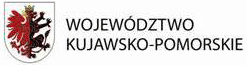 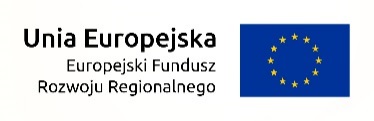 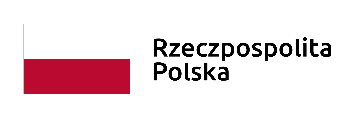 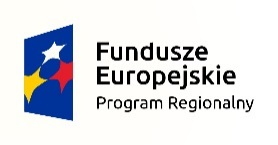 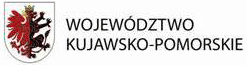 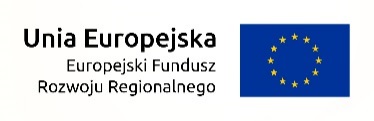 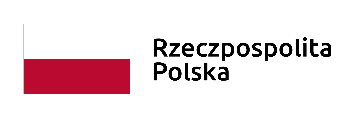 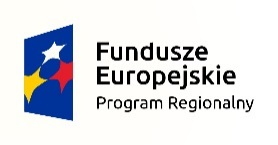 L.p.Zamawiający żąda wskazania przez wykonawcę części zamówienia, których wykonanie zamierza powierzyć podwykonawcom i podania przez wykonawcę firm podwykonawców